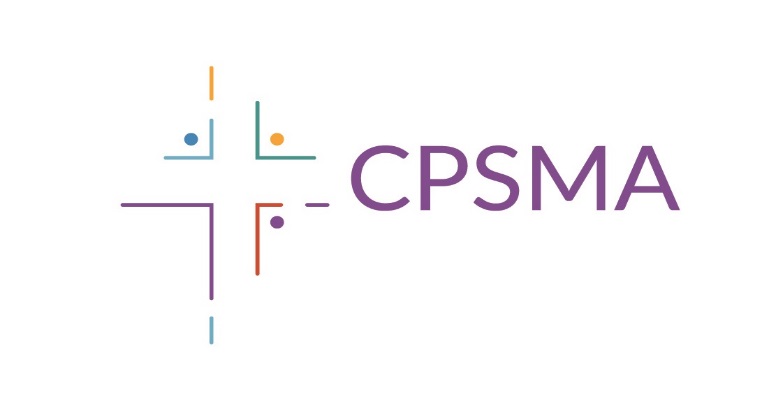 Please attach a completed entry form to the back of each entryCategory_________Name ____________________________    School Name ____________________________________ School Roll Number _______________________________School Address ___________________________________School Telephone _________________________________School Email Address______________________________Teacher’s Name __________________________________I certify that the attached work is the unaided original work of the child named above.-------------------------------------------------------------Signature of teacher or parent/guardian                                       Closing Date Friday 1st March 2019Please note that the information contained in this entry form will be used solely for the purposes of the Art Competition and will not be retained by CPSMA after the competition has closed and prizes have been awarded.